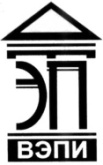 Автономная некоммерческая образовательная организациявысшего образования«Воронежский экономико-правовой институт»(АНОО ВО «ВЭПИ»)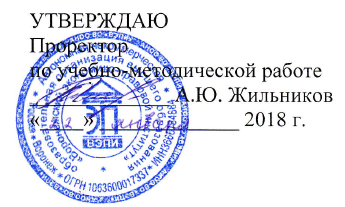 УТВЕРЖДАЮПроректор по учебно-методической работе_____________ И.О. Фамилия«____» _____________ 20____ г. РАБОЧАЯ ПРОГРАММА ДИСЦИПЛИНЫ (МОДУЛЯ)	Б1.В.01 Антропология 	(наименование дисциплины (модуля))	37.03.01 Психология	(код и наименование направления подготовки)Направленность (профиль) 	Психология		(наименование направленности (профиля))Квалификация выпускника 	Бакалавр		(наименование квалификации)Форма обучения 	Очная, заочная		(очная, очно-заочная, заочная)Воронеж 2018Рабочая программа дисциплины (модуля) разработана в соответствии с требованиями ФГОС ВО, утвержденного приказом Минобрнауки России от 07.08.2014 № 946, учебным планом по направлению подготовки 37.03.01 Психология направленность (профиль) «Психология», год начала подготовки – 2018.Рабочая программа рассмотрена и одобрена на заседании кафедры психологии.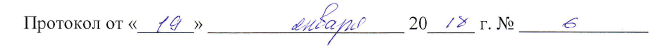 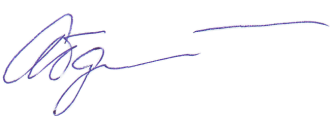 Заведующий кафедрой                                                                     Л.В. АбдалинаРазработчики: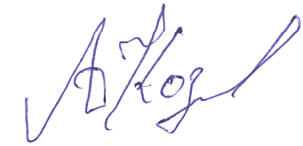 Профессор                                                                                             А.Т. Козлов  1. Цель дисциплины (модуля)Целью изучения дисциплины (модуля) «Антропология» является участие в проведении психологических исследований на основе профессиональных знаний и применения психологических технологий, позволяющих осуществлять решение типовых задач в различных научных и научно-практических областях психологии.2. Задачи дисциплины (модуля)2.1. Способствовать формированию знаний о месте человека в процессе исторического развития, о важнейших достижениях культуры и системы ценностей, сформировавшиеся в ходе исторического развития;2.2. Способствовать формированию знаний об условиях эффективного общения;2.3. Способствовать формированию умений извлекать уроки из исторических событий и на их основе принимать осознанные решения;2.4. Способствовать формированию умений создавать условия для эффективного общения;2.5. Способствовать развитию навыков уважительного и бережного отношения к историческому наследию и культурным традициям;2.6. Способствовать развитию навыков приемов и способов ведения просветительской деятельности среди населения с целью повышения уровня культуры общества.3. Место дисциплины (модуля) в структуре образовательной программы высшего образованияДисциплина «Антропология» относится к вариативной части дисциплин учебного плана.Для изучения данной дисциплины необходимы знания, умения и навыки, формируемые предшествующими дисциплинами: «Философия» и «История».Перечень последующих дисциплин и практик, для которых необходимы знания, умения и навыки, формируемые данной дисциплиной: «Общая психология», «Педагогическая практика», «Преддипломная практика» и др.4. Перечень планируемых результатов обучения по дисциплине (модулю), соотнесённых с планируемыми результатами освоения образовательной программы высшего образованияПроцесс изучения дисциплины (модуля) «Антропология»  направлен на формирование у обучающихся следующих компетенций:5. Структура и содержание дисциплины (модуля)5.1. Структура дисциплины (модуля)5.1.1. Объем дисциплины (модуля) и виды учебной работы по очной форме обучения5.1.2. Объем дисциплины (модуля) и виды учебной работы по заочной форме обучения5.2. Содержание дисциплины (модуля)5.2.1. Содержание дисциплины (модуля) по очной форме обученияТема 1. Антропология и ее место в системе знаний о человеке.  История антропологии – 10 ч.Лекции – 1 ч. Содержание: Предмет, понятийный аппарат, методология, методики. История становления: от древних греков и до современности. Основные   направления современной антропологии: антропогенез (филогенез), морфология (учение о становлении всех систем организма человека, т.е. онтогенез), социальная и социально-историческая антропология, популяционная и этническая (расоведение), интегративная и др. направления. Человек и Вселенная. Проблема распространения жизни. Разумная жизнь: факты и проблемы. Структурные уровни живого в биосфере. Закономерности развития биосферы. Ноосфера. Ноогенез.Практические занятия – 2 ч.Вопросы:1. Что желает понять каждое из направлений антропологии?2. Какова основа понимания?3. В чем необходимость представленного понимания человеческого существования?Темы докладов и научных сообщений:1.	Проблема распространения жизни.2. Структурные уровни живого в биосфере.Тема 2. Происхождение и эволюции человека, его место в системе животного мира. – 12 ч. Лекции – 2 ч. Содержание: Происхождение и история семейства гоминид. Закономерности эволюции. Палеоантропология. Критерии человека. Ранняя история орудийной деятельности. Факторы изменения физического типа древних гоминид. Происхождение и начальный этап возникновения языка. Основные этапы развития речи и языка. Палео-психология языка: природа логического, сферы бессознательного и сознательного в первобытном мышлении. Демонстрационное манипулирование. Происхождение психических констант. Диффузионизм и константность первобытного мышления. К типологии сочетаний психологических свойств. «Мы – они» - этнический фактор. Динамика первобытного стада.Практические занятия – 4 ч.Вопросы:1. Кто были предками приматов?2. Когда произошли приматы?3. Почему приматы вели древесный образ жизни?Темы докладов и научных сообщений:1. Характерные особенности приматов2. Разделение узконосых и широконосых обезьян3. Молекулярные часы»4. Место неотенической гипотезы в объяснении происхождениячеловека?Тема 3. Индивидуальное развитие человека (возрастная антропология, онтогенез) – 14 ч. Лекции – 2 ч. Содержание:Основные этапы эмбриогенеза человека. Оплодотворение. Дробление. Формирование близнецов. Гаструляция. Закономерности пренатального онтогенеза. Особенности эмбрионального развития головного мозга человека. Возрастные, индивидуальные и половые отличия развития головного мозга.Практические занятия – 4 ч.Дискуссия. Вопросы:1. Что такое хорион? Каковы его функции? 2. Когда начинается гаструляция и нейруляция? В чем заключается сущность этих процессов? 3. Назовите стадии развития головного мозга и периоды их формирования.4. Укажите последовательность созревания областей неокортекса. С чем она связана? 5. Какова в среднем масса головного мозга новорожденного (мальчиков и девочек)? 6. Какова масса головного мозга в разные сроки постэмбрионального развития? 7. Чему равна масса головного мозга взрослых женщин и мужчин?Тема 4. Морфология человека. Конституциональная антропология. – 12 ч. Лекции – 2 ч. Содержание: Проблема конституции. Морфологическая конституция (телосложение): принципы построения, методы и оценки. Функциональная конституция и биохимическая индивидуальность человека. Соматотип. Психостатус человека. Психосоматотип. «Адаптивные» типы. Медицинские и экологические аспекты. Конституция и болезни.Практические занятия – 4 ч.Круглый стол. Вопросы:1. Соматотип: понятие, виды.2. Психостатус человека как состояние сознания?3. Психосоматотип как область междисциплинарных исследований. Темы докладов и научных сообщений:1. «Адаптивные» типы.2. Роль самовнушения в конституция и болезнях человека?Тема 5. Биологическая изменчивость в популяциях современного человека, рост и развитие человеческого организма. – 12 ч. Лекции – 2 ч. Содержание: Понятие о популяции и расе. Популяционный полиморфизм и механизмы его появления и поддержания. Структура человеческих популяций. Гипотезы брачных систем человека. Пигментация. Группы крови. Изменчивость: непрерывная, дискретная. Возрастная изменчивость.Практические занятия – 4 ч.Дискуссия. Вопросы:1. Какие существуют группы крови и от чего они зависят?2. Группы крови как проявление иммунной специфичности организма?3. Что такое пигментация и для чего она нужна?Тема 6. Этническая антропология: экологическое разнообразие человека. Происхождение рас. – 12 ч. Лекции – 2 ч. Содержание: Концепция расы. Раса и нация: понятия, проблемы и перспективы. Теории моно- и полицентризма. Единство рас. Расы и типы, их географическая локализация. Расовое многообразие. Полиморфизм и политипия современного человека. Изоляты. Миграции, смешение и генный поток как формообразующие факторы современного человека. Этноантропология и особенности популяций: биологические, психологические, социальные, куль культурные и т. д. Научная несостоятельность расизма и подобных дискриминаций.Практические занятия – 4 ч.Дискуссия. Вопросы:1. Особенности популяций и их виды.2. Дайте определение понятиям «политипия» и «полиморфизм».Темы докладов и научных сообщений:1. Объекты исследования этнической антропологии.2. Расизм и дискриминация как социальное явление.Тема 7. Антропосоциогенез. Интегративная антропология. – 12 ч. Лекции – 2 ч. Содержание: Становление социальной антропологии, её предмет и статус. Сущность антропосоциогенеза. Онтогенез и его роль в развитии человека. Рефлексивное сознание. Индивидуальное и социальное. Свобода и детерминизм. Виды свободы и формы её проявления: игра, творчество, риск. Проблема индивидуального и социального в смысле жизни. Смысл и ценность жизни. Антропология и история. Общество в человеке и человек в обществе. Два взгляда. Человек в социальном пространстве.  Телесность, язык и социальное различие.  Понятие габитус (П. Бурдье). Разрыв пространства и времени.Антропология как система специальных дисциплин о человеке. Основные положения, принципы и направления. Становление взглядов о соматопсихическом единстве человека. Уровни становления человека в онтогенезе. Иерархическая соподчинённость во взаимодействии уровней. Пол как функция, гармонизирующая развитие личности. Образование личности: два взгляда. Субстанции личности, их соотнесённость. Силы самоосуществления личности. Общая, биомедицинская, клиническая, валеологическая, спортивная, педагогическая антропологии. Идеи конституционализма, этологизма и экологизма в современной клинической антропологии.Практические занятия – 4 ч.Круглый стол. Вопросы:1.Антропология как система специальных дисциплин о человеке.2.Онтогенез и его роль в развитии человека.3.Телесность, язык и социальное различие4.Уровни становления человека в онтогенезеТемы докладов и научных сообщений:1.Субстанции личности, их соотнесённость. 2.Силы самоосуществления личности. 3.Общая, биомедицинская, клиническая, валеологическая, спортивная, педагогическая антропологии.Тема 8. Экология человека. – 12 ч. Лекции – 2 ч. Содержание: Человек и среда. Экофакторы. Эконагрузки. Экосистема, ее свойства. Адаптация: факторы, механизмы, критерии. Демографический взрыв и возможные последствия. Рождаемость, смертность. Население и пространство жизни. Экологические аспекты конституции: экологические градиенты, адаптивные типы, экология питания. Развитие цивилизации: опасности и здоровье человека. Мониторинг и генетический груз популяций. Манипулирование генами, неоевгеника. Экологический кризис: причины, следствия, проблемы.Практические занятия – 4 ч.Дискуссия. Вопросы:1. Экологические аспекты конституции: экологические градиенты, адаптивные типы, экология питания.2. Рождаемость, смертность.3. Развитие цивилизации: опасности и здоровье человека.4.  Мониторинг и генетический груз популяций.5. Население и пространство жизни.Тема 9. Человек как космопланетарный феномен. – 12 ч. Лекции – 2 ч. Содержание: Биологическое будущее человечества (возможные пути эволюции). Смешение рас человека. Природа человека в философской антропологии  (Шри Ауробиндо). Человек как переходное существо. Энергийная антропология (перцептивные феномены в мистическом опыте: события реальности, трансцентирования и виртуальные). Микро-, мета- и макрокосм. Космизация человека. Единство законов мироздания.Практические занятия – 4 ч.Круглый стол. Вопросы:1. Смешение рас человека.2.  Природа человека в философской антропологии  (Шри Ауробиндо).3. Человек как переходное существо.4. Единство законов мироздания.5.2.2. Содержание дисциплины (модуля) по заочной форме обученияТема 1. Антропология и ее место в системе знаний о человеке.  История антропологии – 14 ч. Лекции – 0,5 ч. Содержание: Предмет, понятийный аппарат, методология, методики. История становления: от древних греков и до современности. Основные   направления современной антропологии: антропогенез (филогенез), морфология (учение о становлении всех систем организма человека, т.е. онтогенез), социальная и социально-историческая антропология, популяционная и этническая (расоведение), интегративная и др. направления. Человек и Вселенная. Проблема распространения жизни. Разумная жизнь: факты и проблемы. Структурные уровни живого в биосфере. Закономерности развития биосферы. Ноосфера. Ноогенез.Практические занятия – 0,5 ч.Вопросы:1. Что желает понять каждое из направлений антропологии?2. Какова основа понимания?3. В чем необходимость представленного понимания человеческого существования?Темы докладов и научных сообщений:1.	Проблема распространения жизни.2. Структурные уровни живого в биосфере.Тема 2. Происхождение и эволюции человека, его место в системе животного мира. – 13,5 ч. Лекции – 0 ч. Содержание: Происхождение и история семейства гоминид. Закономерности эволюции. Палеоантропология. Критерии человека. Ранняя история орудийной деятельности. Факторы изменения физического типа древних гоминид. Происхождение и начальный этап возникновения языка. Основные этапы развития речи и языка. Палео-психология языка: природа логического, сферы бессознательного и сознательного в первобытном мышлении. Демонстрационное манипулирование. Происхождение психических констант. Диффузионизм и константность первобытного мышления. К типологии сочетаний психологических свойств. «Мы – они» - этнический фактор. Динамика первобытного стада.Практические занятия – 0,5 ч.Вопросы:1. Кто были предками приматов?2. Когда произошли приматы?3. Почему приматы вели древесный образ жизни?Темы докладов и научных сообщений:1. Характерные особенности приматов2. Разделение узконосых и широконосых обезьян3. Молекулярные часы»4. Место неотенической гипотезы в объяснении происхождениячеловека?Тема 3. Индивидуальное развитие человека (возрастная антропология, онтогенез) – 14,5 ч. Лкции – 0,5 ч. Содержание:Основные этапы эмбриогенеза человека. Оплодотворение. Дробление. Формирование близнецов. Гаструляция. Закономерности пренатального онтогенеза. Особенности эмбрионального развития головного мозга человека. Возрастные, индивидуальные и половые отличия развития головного мозга.Практические занятия – 1 ч.Дискуссия. Вопросы:1. Что такое хорион? Каковы его функции? 2. Когда начинается гаструляция и нейруляция? В чем заключается сущность этих процессов? 3. Назовите стадии развития головного мозга и периоды их формирования.4. Укажите последовательность созревания областей неокортекса. С чем она связана? 5. Какова в среднем масса головного мозга новорожденного (мальчиков и девочек)? 6. Какова масса головного мозга в разные сроки постэмбрионального развития? 7. Чему равна масса головного мозга взрослых женщин и мужчин?Тема 4. Морфология человека. Конституциональная антропология. – 15 ч. Лекции – 0 ч. Содержание: Проблема конституции. Морфологическая конституция (телосложение): принципы построения, методы и оценки. Функциональная конституция и биохимическая индивидуальность человека. Соматотип. Психостатус человека. Психосоматотип. «Адаптивные» типы. Медицинские и экологические аспекты. Конституция и болезни.Практические занятия – 1 ч.Круглый стол. Вопросы:1. Соматотип: понятие, виды.2. Психостатус человека как состояние сознания?3. Психосоматотип как область междисциплинарных исследований. Темы докладов и научных сообщений:1. «Адаптивные» типы.2. Роль самовнушения в конституция и болезнях человека?Тема 5. Биологическая изменчивость в популяциях современного человека, рост и развитие человеческого организма. – 15,5 ч.  Лекции – 0,5 ч. Содержание: Понятие о популяции и расе. Популяционный полиморфизм и механизмы его появления и поддержания. Структура человеческих популяций. Гипотезы брачных систем человека. Пигментация. Группы крови. Изменчивость: непрерывная, дискретная. Возрастная изменчивость.Практические занятия – 1 ч.Дискуссия. Вопросы:1. Какие существуют группы крови и от чего они зависят?2. Группы крови как проявление иммунной специфичности организма?3. Что такое пигментация и для чего она нужна?Тема 6. Этническая антропология: экологическое разнообразие человека. Происхождение рас. – 15,5 ч. Лекции – 0,5 ч. Содержание: Концепция расы. Раса и нация: понятия, проблемы и перспективы. Теории моно- и полицентризма. Единство рас. Расы и типы, их географическая локализация. Расовое многообразие. Полиморфизм и политипия современного человека. Изоляты. Миграции, смешение и генный поток как формообразующие факторы современного человека. Этноантропология и особенности популяций: биологические, психологические, социальные, куль культурные и т. д. Научная несостоятельность расизма и подобных дискриминаций.Практические занятия – 1 ч.Дискуссия. Вопросы:1. Особенности популяций и их виды.2. Дайте определение понятиям «политипия» и «полиморфизм».Темы докладов и научных сообщений:1. Объекты исследования этнической антропологии.2. Расизм и дискриминация как социальное явление.Тема 7. Антропосоциогенез. Интегративная антропология. – 15,5 ч. Лекции – 0,5 ч. Содержание: Становление социальной антропологии, её предмет и статус. Сущность антропосоциогенеза. Онтогенез и его роль в развитии человека. Рефлексивное сознание. Индивидуальное и социальное. Свобода и детерминизм. Виды свободы и формы её проявления: игра, творчество, риск. Проблема индивидуального и социального в смысле жизни. Смысл и ценность жизни. Антропология и история. Общество в человеке и человек в обществе. Два взгляда. Человек в социальном пространстве.  Телесность, язык и социальное различие.  Понятие габитус (П. Бурдье). Разрыв пространства и времени.Антропология как система специальных дисциплин о человеке. Основные положения, принципы и направления. Становление взглядов о соматопсихическом единстве человека. Уровни становления человека в онтогенезе. Иерархическая соподчинённость во взаимодействии уровней. Пол как функция, гармонизирующая развитие личности. Образование личности: два взгляда. Субстанции личности, их соотнесённость. Силы самоосуществления личности. Общая, биомедицинская, клиническая, валеологическая, спортивная, педагогическая антропологии. Идеи конституционализма, этологизма и экологизма в современной клинической антропологии.Практические занятия – 1 ч.Круглый стол. Вопросы:1.Антропология как система специальных дисциплин о человеке.2.Онтогенез и его роль в развитии человека.3.Телесность, язык и социальное различие4.Уровни становления человека в онтогенезеТемы докладов и научных сообщений:1.Субстанции личности, их соотнесённость. 2.Силы самоосуществления личности. 3.Общая, биомедицинская, клиническая, валеологическая, спортивная, педагогическая антропологии.Тема 8. Экология человека. – 15,5 ч. Лекции – 0,5 ч. Содержание: Человек и среда. Экофакторы. Эконагрузки. Экосистема, ее свойства. Адаптация: факторы, механизмы, критерии. Демографический взрыв и возможные последствия. Рождаемость, смертность. Население и пространство жизни. Экологические аспекты конституции: экологические градиенты, адаптивные типы, экология питания. Развитие цивилизации: опасности и здоровье человека. Мониторинг и генетический груз популяций. Манипулирование генами, неоевгеника. Экологический кризис: причины, следствия, проблемы.Практические занятия – 1 ч.Дискуссия. Вопросы:1. Экологические аспекты конституции: экологические градиенты, адаптивные типы, экология питания.2. Рождаемость, смертность.3. Развитие цивилизации: опасности и здоровье человека.4.  Мониторинг и генетический груз популяций.5. Население и пространство жизни.Тема 9. Человек как космопланетарный феномен. – 16 ч. Лекции – 1 ч. Содержание: Биологическое будущее человечества (возможные пути эволюции). Смешение рас человека. Природа человека в философской антропологии  (Шри Ауробиндо). Человек как переходное существо. Энергийная антропология (перцептивные феномены в мистическом опыте: события реальности, трансцентирования и виртуальные). Микро-, мета- и макрокосм. Космизация человека. Единство законов мироздания.Практические занятия – 1 ч.Круглый стол. Вопросы:1. Смешение рас человека.2.  Природа человека в философской антропологии  (Шри Ауробиндо).3. Человек как переходное существо.4. Единство законов мироздания.6. Методические материалы для изучения дисциплины (модуля)Методические материалы для изучения дисциплины (модуля) представлены в виде учебно-методического комплекса дисциплины (модуля).7. Перечень основной и дополнительной учебной литературы, необходимой для освоения дисциплины (модуля)7.1. Основная литература7.2. Дополнительная литература8. Перечень ресурсов информационно-телекоммуникационной сети «Интернет», необходимых для освоения дисциплины (модулю)9. Перечень информационных технологий, используемых при осуществлении образовательного процесса по дисциплине (модулю), включая перечень современных профессиональных баз данных и информационных справочных систем9.1. Информационные технологииИнформационные технологии – это совокупность методов, способов, приемов и средств обработки документированной информации, включая прикладные программные средства, и регламентированного порядка их применения.Под информационными технологиями понимается использование компьютерной техники и систем связи для создания, сбора, передачи, хранения и обработки информации для всех сфер общественной жизни.При осуществлении образовательного процесса по дисциплине применяются такие информационные технологии, как использование на занятиях электронных изданий (электронного курса лекций, графических объектов, видео-аудио-материалов (через Интернет), виртуальных лабораторий), компьютерное тестирование.  9.2. Современные профессиональные базы данных и информационные справочные системы10. Образовательные технологии, используемые при осуществлении образовательного процесса по дисциплине (модулю)Для обеспечения качественного образовательного процесса применяются следующие образовательные технологии:1. Традиционные: объяснительно-иллюстративные, иллюстративные, объяснительные;2. Инновационные: дифференцированные, информационные, информационно-коммуникационные, модульные, игровые, проблемные и др.;3. Интерактивные: дискуссия, круглый стол,  мозговой штурм и др.11. Материально-техническое обеспечение дисциплины (модуля)12. Оценочные материалы для дисциплины (модуля)Оценочные материалы для проведения текущего контроля успеваемости и промежуточной аттестации по дисциплине (модулю) представлены в виде фонда оценочных средств по дисциплине (модулю).Лист регистрации изменений к рабочей программе дисциплины (модуля)№п/пКодкомпетенцииНаименование компетенцииВ результате изучения дисциплины обучающиеся должны:В результате изучения дисциплины обучающиеся должны:В результате изучения дисциплины обучающиеся должны:№п/пКодкомпетенцииНаименование компетенцииЗнатьУметьВладеть1ОК-2способностью анализировать основные этапы и закономерности исторического развития общества для формирования гражданской позицииместо человека в процессе исторического развития, важнейшие достижения культуры и системы ценностей, сформировавшиеся в ходе исторического развитияизвлекать уроки из исторических событий и на их основе принимать осознанные решениянавыками уважительного и бережного отношения к историческому наследию и культурным традициям2ПК-12способностью к просветительской деятельности среди населения с целью повышения уровня психологической культуры обществамеханизмы межличностного познания и понимания; условия эффективного общения на основе знаний антропологиисоздавать условия для эффективного общения для повышения уровня психологической культуры общества на основе знаний антропологиисистемой приемов и способов ведения просветительской деятельности среди населения с целью повышения культуры общества Вид учебной работыВид учебной работыВсегочасовСеместрВид учебной работыВид учебной работыВсегочасов№ 1Вид учебной работыВид учебной работыВсегочасовчасовКонтактная работа (всего):Контактная работа (всего):5151В том числе:Лекции (Л)В том числе:Лекции (Л)1717Практические занятия (Пр)Практические занятия (Пр)3434Лабораторная работа (Лаб)Лабораторная работа (Лаб)--Самостоятельная работа обучающихся (СР)Самостоятельная работа обучающихся (СР)5757Контроль форму контроляЭЭКонтроль кол-во часов3636Общая трудоемкостьчасов144144Общая трудоемкостьзач. ед.44Вид учебной работыВид учебной работыВсегочасовКурсВид учебной работыВид учебной работыВсегочасов№ 3Вид учебной работыВид учебной работыВсегочасовчасовКонтактная работа (всего):Контактная работа (всего):1212В том числе:Лекции (Л)В том числе:Лекции (Л)44Практические занятия (Пр)Практические занятия (Пр)88Лабораторная работа (Лаб)Лабораторная работа (Лаб)--Самостоятельная работа обучающихся (СР)Самостоятельная работа обучающихся (СР)123123Контроль форму контроляЭЭКонтроль кол-во часов99Общая трудоемкостьчасов144144Общая трудоемкостьзач. ед.44Наименование раздела, темыКод компетенций (части компетенций)Количество часов, выделяемых на контактную работуКоличество часов, выделяемых на контактную работуКоличество часов, выделяемых на контактную работуКол-во часов СРВиды СРКонтрольНаименование раздела, темыКод компетенций (части компетенций)в том числе по видам учебных занятийв том числе по видам учебных занятийв том числе по видам учебных занятийКол-во часов СРВиды СРКонтрольНаименование раздела, темыКод компетенций (части компетенций)ЛПрЛабКол-во часов СРВиды СРКонтроль12345678Раздел 1. Проблема происхождения человека.Тема 1. Антропология и ее место в системе знаний о человеке. История антропологии.ОК-212-7Подготовка к устному опросу, написание рефератаУстный опрос, рефератТема 2. Происхождение и эволюции человека, его место в системе животного мираОК-224-6Подготовка к устному опросу, написание рефератаУстный опрос, рефератРаздел 2. Индивидуальное развитие человека и конституция.Тема 3. Индивидуальное развитие человека (возрастная антропология, онтогенез)ОК-2 ПК-1224-8Подготовка к устному опросу, написание реферата, подготовка презентацииУстный опрос, реферат, презентацияТема 4. Морфология человека. Конституциональная антропологияОК-2 ПК-1224-6Подготовка к устному опросу, написание реферата, подготовка презентацииУстный опрос, реферат, презентацияРаздел 3. Популяционная и этническая антропология.Тема 5. Биологическая изменчивость в популяциях современного человека, рост и развитие человеческого организма.ОК-2 ПК-1224-6Подготовка к устному опросу, тестированию, презентации, написание рефератаУстный опрос, реферат, тест, презентацияТема 6. Этническая антропология: экологическое разнообразиечеловека. Происхождение рас.ОК-2 ПК-1224-6Подготовка к устному опросу, написание реферата, подготовка презентацииУстный опрос, реферат, презентацияРаздел 4. Экология человека.Тема 7. Антропосоциогенез. Интегративная антропологияОК-2 ПК-1224-6Подготовка к устному опросу, написание реферата, подготовка презентацииУстный опрос, реферат, презентацияТема 8. Экология человекаОК-2 ПК-1224-6Подготовка к устному опросу, написание реферата, подготовка презентацииУстный опрос, реферат, презентацияТема 9. Человек как космопланетарный феноменОК-2 ПК-1224-6Подготовка к устному опросу, написание реферата, подготовка презентацииУстный опрос, реферат, презентацияВСЕГО ЧАСОВ:1734-57-36Наименование раздела, темыКод компетенций (части компетенций)Количество часов, выделяемых на контактную работуКоличество часов, выделяемых на контактную работуКоличество часов, выделяемых на контактную работуКол-во часов СРВиды СРКонтрольНаименование раздела, темыКод компетенций (части компетенций)в том числе по видам учебных занятийв том числе по видам учебных занятийв том числе по видам учебных занятийКол-во часов СРВиды СРКонтрольНаименование раздела, темыКод компетенций (части компетенций)ЛПрЛабКол-во часов СРВиды СРКонтроль12345678Раздел 1. Проблема происхождения человека.Тема 1. Антропология и ее место в системе знаний о человеке. История антропологии.ОК-20.50.5-13Подготовка к устному опросу, написание рефератаУстный опрос, рефератТема 2. Происхождение и эволюции человека, его место в системе животного мираОК-2-0.5-13Подготовка к устному опросу, написание рефератаУстный опрос, рефератРаздел 2. Индивидуальное развитие человека и конституция.Тема 3. Индивидуальное развитие человека (возрастная антропология, онтогенез)ОК-2 ПК-120.51-13Подготовка к устному опросу, написание реферата, подготовка презентацииУстный опрос, реферат, презентацияТема 4. Морфология человека. Конституциональная антропологияОК-2 ПК-12-1-14Подготовка к устному опросу, написание реферата, подготовка презентацииУстный опрос, реферат, презентацияРаздел 3. Популяционная и этническая антропология.Тема 5. Биологическая изменчивость в популяциях современного человека, рост и развитие человеческого организма.ОК-2 ПК-120.51-14Подготовка к устному опросу, тестированию, презентации, написание рефератаУстный опрос, реферат, тест, презентацияТема 6. Этническая антропология: экологическое разнообразиечеловека. Происхождение рас.ОК-2 ПК-120.51-14Подготовка к устному опросу, написание реферата, подготовка презентацииУстный опрос, реферат, презентацияРаздел 4. Экология человека.Тема 7. Антропосоциогенез. Интегративная антропологияОК-2 ПК-120.51-14Подготовка к устному опросу, написание реферата, подготовка презентацииУстный опрос, реферат, презентацияТема 8. Экология человекаОК-2 ПК-120.51-14Подготовка к устному опросу, написание реферата, подготовка презентацииУстный опрос, реферат, презентацияТема 9. Человек как космопланетарный феноменОК-2 ПК-1211-14Подготовка к устному опросу, написание реферата, подготовка презентацииУстный опрос, реферат, презентацияВСЕГО ЧАСОВ:48-123-9№ п/пПериод обучения (о. / з.)Библиографическое описание (автор(ы), название, место изд., год изд., стр.)Используется при изучении разделов (тем)Режим доступа11/3Козлова М.А. Антропология: учебник и практикум для вузов / М. А. Козлова, А. И. Козлов. — М. : Издательство Юрайт, 2018. — 319 с. — (Серия : Специалист). — ISBN 978-5-534-05121-61-9https://urait.ru/catalog/40895121/3Гизуллина А.В. Антропология. Курс лекций: учебное пособие для академического бакалавриата / А. В. Гизуллина. — М. : Издательство Юрайт, 2018. — 201 с. — (Серия : Университеты России). — ISBN 978-5-534-07548-91-9https://urait.ru/catalog/423295№ п/пПериод обучения (о. / з.)Библиографическое описание (автор(ы), название, место изд., год изд., стр.)Используется при изучении разделов (тем)Режим доступа11/3Философская антропология. Человек многомерный [Электронный ресурс] : учебное пособие студентов вузов / С.А. Лебедев [и др.]. — Электрон. текстовые данные. — М. : ЮНИТИ-ДАНА, 2015. — 351 c. — 978-5-238-01852-2.1-2http://www.iprbookshop.ru/52655.html21/3Клягин Н.В. Современная антропология [Электронный ресурс] : учебное пособие / Н.В. Клягин. — Электрон. текстовые данные. — М. : Логос, 2014. — 624 c. — 978-5-98704-658-6.1-9http://www.iprbookshop.ru/21887.html№ п/пНаименование ресурсаРежим доступа1Министерство образования и науки Российской Федерации:http://минобрнауки.рф/2Федеральная служба по надзору в сфере образования и науки:http://obrnadzor.gov.ru/ru/3Федеральный портал «Российское образование»:http://www.edu.ru/.4Информационная система «Единое окно доступа к образовательным ресурсам»:http://window.edu.ru/5Единая коллекция цифровых образовательных ресурсов:http://school-collection.edu.ru/6Федеральный центр информационно-образовательных ресурсов:http://fcior.edu.ru/7.Электронно-библиотечная система «IPRbooks»:http://www.IPRbooks.ru/8.Электронная библиотечная система Юрайт:https://biblio-online.ru/9.База данных электронных журналов:http://www.iprbookshop.ru/6951.html№ п/пНаименованиеРежим доступа (при наличии)1Министерство здравоохранения Российской Федерацииhttps://www.rosminzdrav.ru/2Универсальная научно-популярная энциклопедия Кругосветhttps://www.krugosvet.ru №п/пНаименование оборудованных учебных кабинетов, лабораторийПеречень оборудования и технических средств обученияСостав комплекта лицензионного программного обеспечения1№ 200 (2 этаж № 5)Учебная аудитория для проведения занятий лекционного типа. Учебная аудитория для проведения занятий семинарского типа. Учебная аудитория для текущего контроля и промежуточной аттестации. Учебная аудитория для групповых и индивидуальных консультаций. Психологическая лаборатория, оснащенная лабораторным оборудованиемУченические столы и стулья, доска, шкаф, телевизор, компьютер, принтер, кондиционер, стол журнальный, тумба для телевизора, видеопроигрыватель, магнитофонОперационная система Windows. Акт приемки-передачи неисключительного права № 9751 от 09.09.2016. Лицензия Dream Spark Premium Electronic Software Delivery (3 years) Renewal; Справочно-правовая система «КонсультантПлюс». Договор от 14.12.2015 № 509; Справочно-правовая система «Гарант». Договор от 05.11.2014 № СК6030/11/14; 1С:Предприятие 8. Сублицензионный договор от 27.07.2017 № ЮС-2017-00498. Комплект для обучения в высших и средних учебных заведениях; Microsoft Office 2007. Сублицензионный договор от 12.01.2016 № Вж_ПО_123015-2016. Лицензия Office Std 2016 RUS OLP NL Acdmc; Антивирус Esed NOD 32. Сублицензионный договор от 27.07.2017 № ЮС-2017-004982№ 101 (1 этаж № 8)Учебная аудитория для проведения занятий лекционного типа. Учебная аудитория для проведения занятий семинарского типа. Учебная аудитория для текущего контроля и промежуточной аттестации. Учебная аудитория для групповых и индивидуальных консультаций. Учебный зал судебных заседаний. Кабинет для самостоятельной работы обучающихся. Лаборатория, оборудованная для проведения занятий по криминалистике. Лаборатория. Учебная аудитория для выполнения курсовых работТематические стенды; ученические столы и стулья, доска, экран; проектор; ноутбук; аудиосистема; электронная доскаОперационная система Windows. Акт приемки-передачи неисключительного права № 9751 от 09.09.2016. Лицензия Dream Spark Premium Electronic Software Delivery (3 years) Renewal; Справочно-правовая система «КонсультантПлюс». Договор от 14.12.2015 № 509; Справочно-правовая система «Гарант». Договор от 05.11.2014 № СК6030/11/14; 1С:Предприятие 8. Сублицензионный договор от 27.07.2017 № ЮС-2017-00498. Комплект для обучения в высших и средних учебных заведениях; Microsoft Office 2007. Сублицензионный договор от 12.01.2016 № Вж_ПО_123015-2016. Лицензия Office Std 2016 RUS OLP NL Acdmc; Антивирус Esed NOD 32. Сублицензионный договор от 27.07.2017 № ЮС-2017-004983№ 100а (2 этаж № 4)Помещение для хранения и профилактического обслуживания учебного оборудованияСтеллажи для хранения4№ 203 (2 этаж № 14)Кабинет для самостоятельной работы обучающихся. Учебная аудитория для выполнения курсовых работ. Учебная аудитория для групповых и индивидуальных консультацийУченические столы и стулья, стеллаж для книг, принтеры, полки для книг, персональные компьютеры, ноутбуки, высказывание ученого (А. Рудаки)Операционная система Windows. Акт приемки-передачи неисключительного права № 9751 от 09.09.2016. Лицензия Dream Spark Premium Electronic Software Delivery (3 years) Renewal; Справочно-правовая система «КонсультантПлюс». Договор от 14.12.2015 № 509; Справочно-правовая система «Гарант». Договор от 05.11.2014 № СК6030/11/14; 1С:Предприятие 8. Сублицензионный договор от 27.07.2017 № ЮС-2017-00498. Комплект для обучения в высших и средних учебных заведениях; Microsoft Office 2007. Сублицензионный договор от 12.01.2016 № Вж_ПО_123015-2016. Лицензия Office Std 2016 RUS OLP NL Acdmc; Антивирус Esed NOD 32. Сублицензионный договор от 27.07.2017 № ЮС-2017-00498№ п/пДата внесения измененийНомера измененных листовДокумент, на основании которого внесены измененияСодержание измененийПодпись разработчика рабочей программы1.03.09.201818-19Договор № 3422 от 28.05.2018 на оказание услуг по предоставлению доступа к ЭБС. Договор № 4118/18 от 06.07.2018 на предоставление доступа к электронно-библиотечной системе.Актуализация литературы2.02.09.201918-19Договор от 20.06.2019 № 4161 на оказание услуг по предоставлению доступа к электронно-библиотечной системе.Договор № 4118/18 от 06.07.2018 на предоставление доступа к электронно-библиотечной системе.Актуализация литературы3.02.09.201919-22Федеральный государственный образовательный стандарт высшего образования по направлению подготовки 37.03.01 Психология (уровень бакалавриата): Приказ Минобрнауки России от 07.08.2014№ 946 Пункт 7.3.4, 7.3.2Обновление профессиональных баз данных и информационных справочных систем, комплекта лицензионного программного обеспечения